Name:  _____________________________ (please print)Signature: __________________________ECE 2201 – Quiz #3July 27, 20221.  This quiz is closed book, closed notes.  You may use one 8.5” x 11” crib sheet, or its equivalent.  You may use a calculator. You should not use a cell phone, tablet computer, or laptop computer, as you work on this quiz.2.  Show all work on these pages.  You may use both sides of each page.  Show all work necessary to complete the problem.  A solution without the appropriate work shown will receive no credit.  A solution which is not given in a reasonable order will lose credit.  You may separate the pages as you work.    3.  Show all units in solutions, intermediate results, and figures.  Units in the quiz will be included between square brackets.4.  Do not use red ink.  Do not use red pencil.5.  You will have 40 minutes to work on this quiz.________________/20Room for extra workUse the node-voltage method to write a complete set of independent equations that could be used to solve the circuit below.  Define all variables appropriately.  Do not attempt to simplify the circuit.  Do not attempt to simplify or solve your equations.   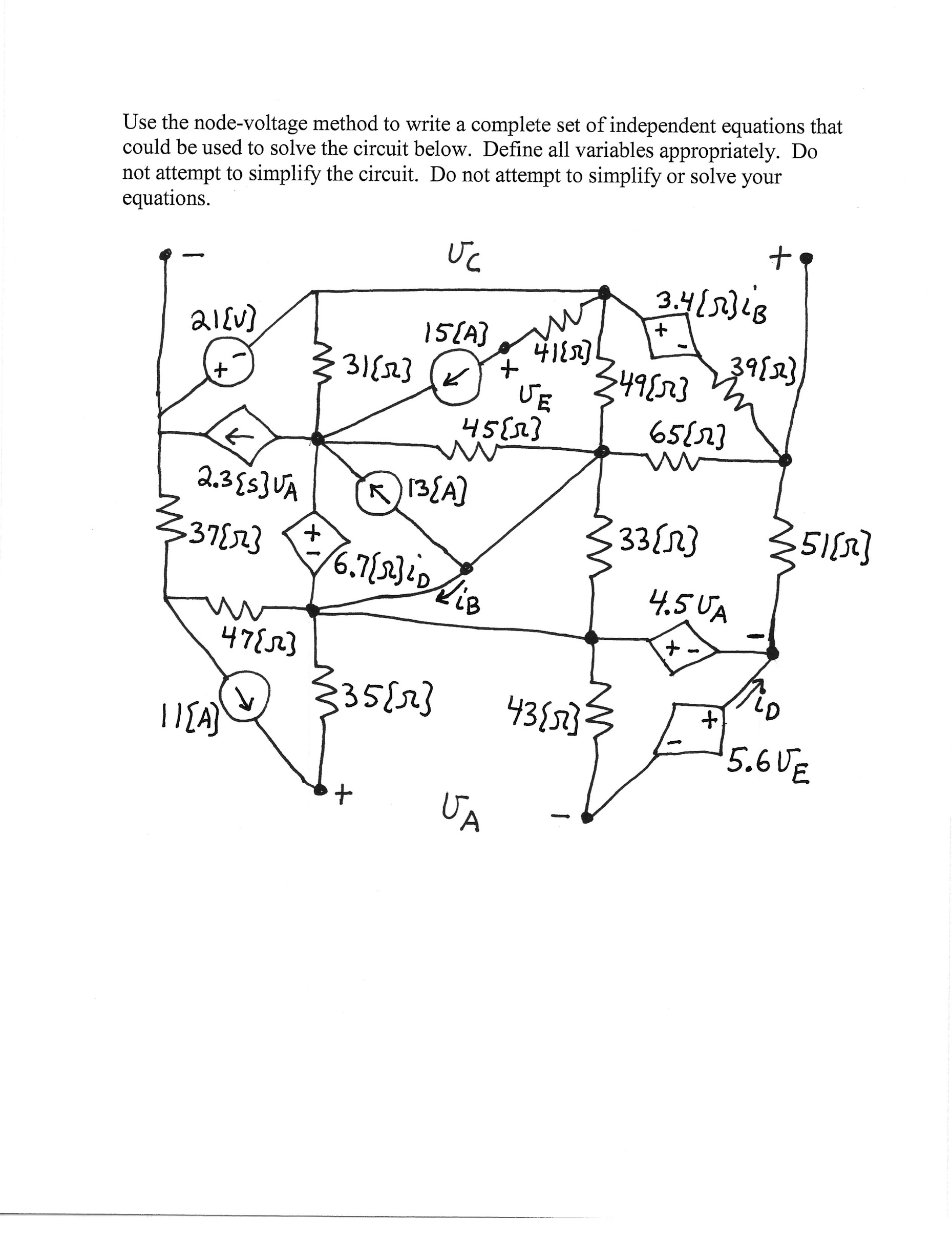 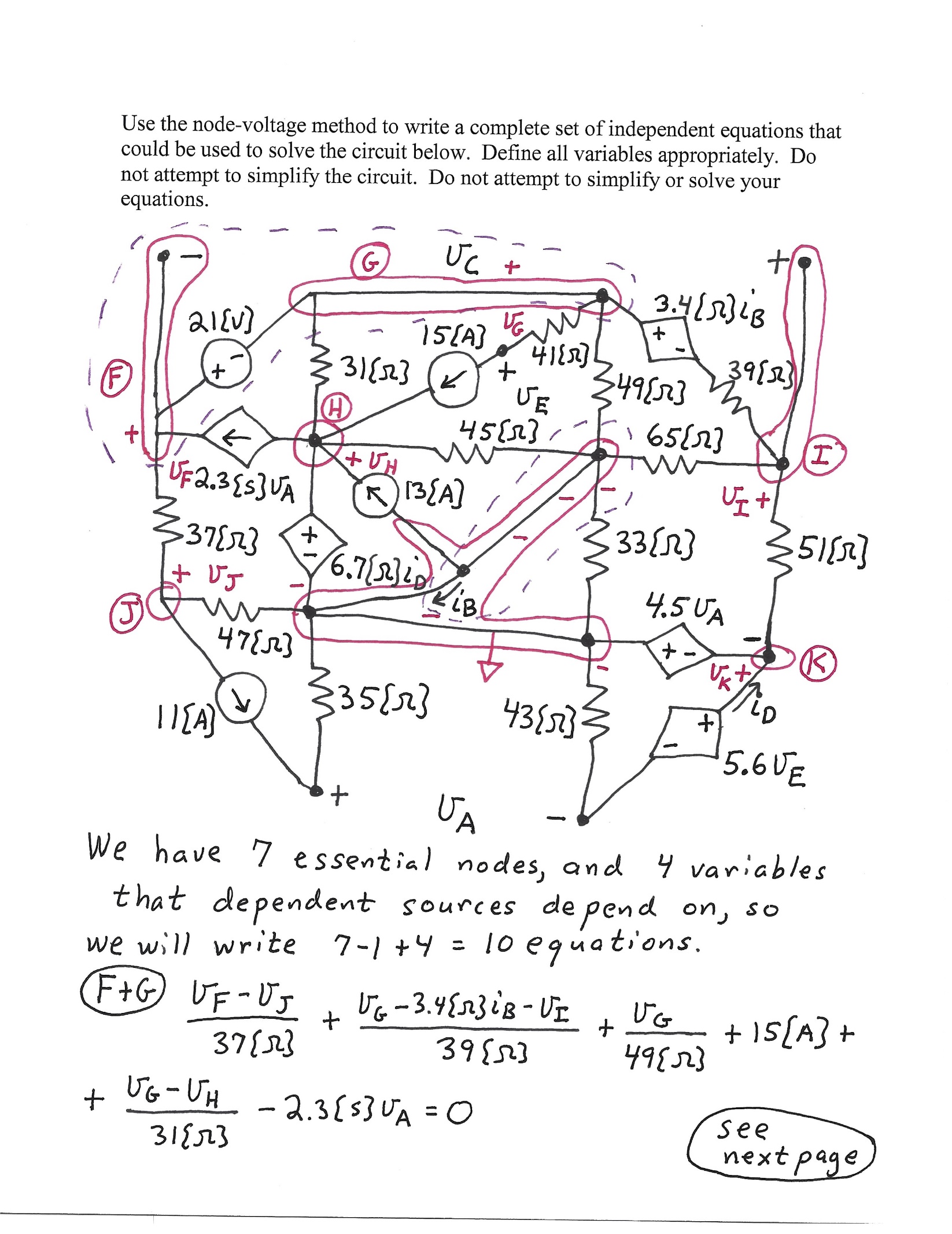 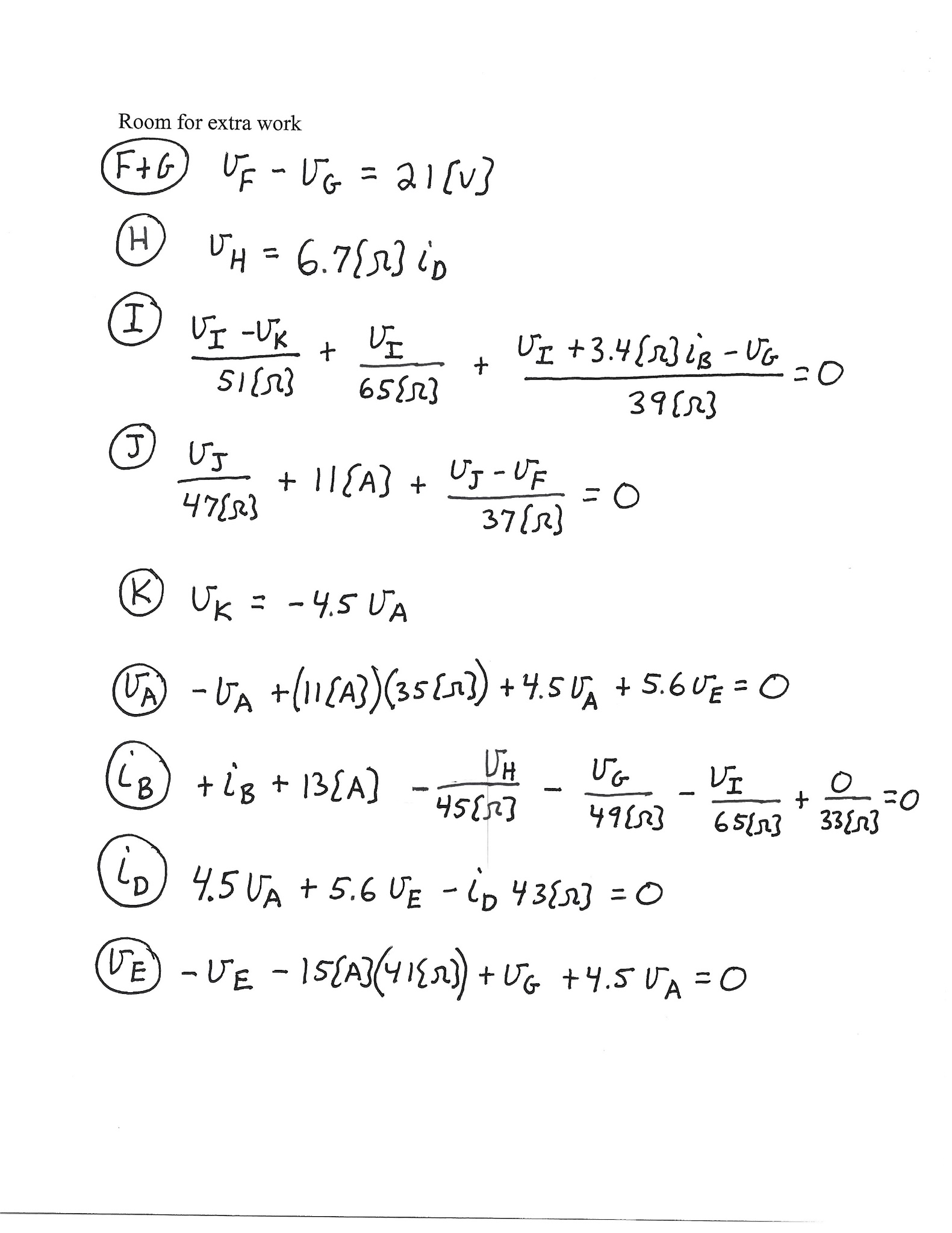 